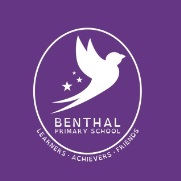 Date: Thursday 26th June 2019Year: ReceptionVenue: Clissold ParkDear Parent/Carer,Reception classes, Aspen and Pine, will be visiting Clissold Park as their end of year trip on Thursday 11th July 2019. They will be leaving school at 9.15am. They will be travelling by bus to Clissold Park and will be back by 2.30pm. Your child needs to bring a healthy packed lunch on the day (please avoid sweets, juices, glass bottles or fizzy drinks). This is a free trip.Please ensure that your child comes to school on that day wearing school P.E. kit and should have sun cream and a hat.Please sign and return the slip below by Friday 6th July 2019.If you are able to accompany the class on this trip, please let your class teacher know. Kind RegardsMs C NkakaReceptionVenue: Clissold Park  I give permission for my child ___________________________class _______________ 

to go to Clissold Park on Thursday 11th July 2019.I am/am not able to accompany my child’s class on the trip.Parent’s Name: __________________________ Parent’s Signature: _____________________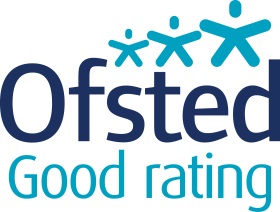 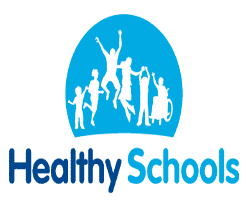 